16 ноября 2018 года в администрации Благодарненского городского округа Ставропольского края Нагаевым А.А., представителем Губернатора Ставропольского края в муниципальном образовании Ставропольского края проведен выездной прием граждан по личным вопросам.Со своими проблемами к нему обратились 4 жителя Благодарненского района. Были подняты вопросы: деятельности муниципального автономного учреждения физкультурно-оздоровительного комплекса «Колос», оказания помощи семьям, имеющим ребенка-инвалида, для погашения ипотечного кредита, о принимаемых мерах по открытию филиала МОУ «СОШ № 9» и начале строительства пристройки к школе, организации доступной среды на стадионе муниципального автономного учреждения физкультурно-оздоровительного комплекса «Колос».Александром Александровичем некоторые вопросы для более детального изучения взяты на личный контроль.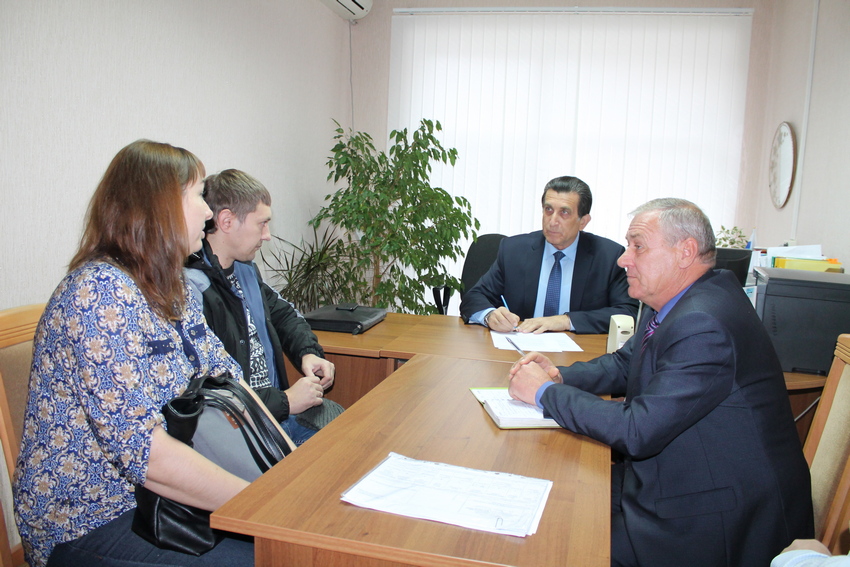 